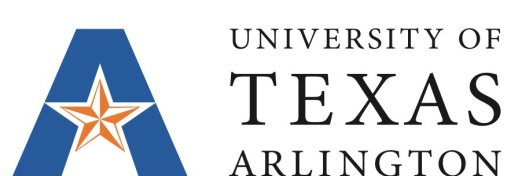 College of Nursing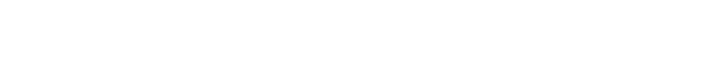 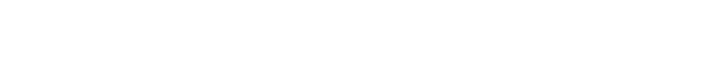 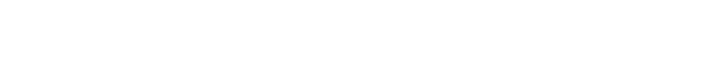 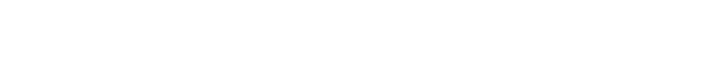 NURS 5360: Simulation Application in NursingSummer 20143 semester hours Instructor: Susan Scheid, RN, MSN Office Number: SH 114 (SMART Hospital™) Office Telephone Number: 817-272-9422 Email Address: Scheid@uta.edu  Faculty Profile: https://www.uta.edu/mentis/public/#profile/profile/edit/id/5805/category/1  Office Hours: Wednesdays (before and after class hours by arrangement)Section Information: NURS 5360 Sections 001- 002Time and Place of Class Meetings:	Class meets on Wednesdays, 9 am - 4 pm: on 6/04, 6/11, 6/25, 7/09, 7/23, 7/30, and 8/06/2014Smart Hospital™ (Office/Administrative Building) Debriefing Room 102 This building is directly behind the Smart Hospital™ located at 706 W. Greek Row DriveDescription of Course Content:Application of simulation in healthcare.Student Learning Outcomes:Contrast the advantages and disadvantages of selected types of simulation.Use an educational theory to design a simulation experience for health care including nursing.Design a simulation experience including nursing based on learning objectives and evidence-   based practice.Conduct a simulation experience.Evaluate a simulation experience.Critique a simulation evaluation tool.Requirements:Course Prerequisites: Graduate StandingAttendance in class and clinical/laboratory (lab) is expected/mandatory. Please see the section on Description of Major Assignments and Examinations.For this course, 45 clinical/lab hours are required. Some of this will occur during scheduled class time; however, some lab time will be required outside of scheduled activities. Please see the section on Description of Major Assignments and Examinations.For this course, you must have: 1) Internet access; 2) NetID & password (given to you by UT Arlington); and 3) Blackboard course access Required Textbooks and Other Course Materials:* Buy most recent copies of booksJeffries, P.R. (Ed.). (2012). Simulation in nursing education: From conceptualization to evaluation (2nd  ed.).New York, NY: National League for Nursing. ISBN:978-1-934758-15-1Recommended  Textbooks:1. American Psychological Association. (2010). Publication manual of the American Psychological Association. (6th  ed.). Washington, D.C.: American Psychological Association.    ISBN:  9781433805615Other reading assignments are required, some of which can be obtained through Course Reserves via the UT Arlington Library. Course Reserves can be found at:  http://pulse.uta.edu/vwebv/enterCourseReserve.do. Reading assignments are listed on the course schedule, which can be found in Blackboard.Tentative Course Topics: Introduction to Simulation/ Advantages and Disadvantages Types of Simulation/ DefinitionsComputer-based Simulation / Virtual Reality/ GamingStandardized Patients/ HybridsCase Scenarios/ Written Simulations in NursingTheories Applicable Designing Simulations/ Implementing ScenariosDebriefingEvaluating Scenarios/ ToolsIncreasing Realism/ MoulageInterprofessional Education and SimulationIntegrating Simulation into the Curriculum/ In Situ SimulationSimulation and Research/ Future of SimulationDescriptions of Major Assignments and Examinations with Due Dates:Contrast Paper (20% - Due 6/11)You will write an individual paper in APA format of no more than 5 pages, not including the cover and references, contrasting at least two types of simulation used in nursing and/or nursing education. The grading rubric will be posted on Blackboard.Critique of a Simulation Evaluation Tool (15% - Due 7/09)You will choose one simulation evaluation tool used for health care found in the literature and critique it (using questions provided), then create a Power Point presentation to show in class demonstrating your critique to your classmates with discussion. This will be an individual project. The grading rubric will be posted on Blackboard.Design of a Simulation Experience Including Nursing (25% - Due 7/30)For this group project, you will pair with 1-2 students (groups of 2-3) enrolled in the course and design a simulation experience including nursing, based on learning objectives and evidence-based practice. The simulation experience could be for nursing students or practicing nurses and may include other health care disciplines. The area of choice (i.e. pediatrics, obstetrics, medical-surgical) is yours. You may also choose the type of simulation: mannequin-based (static, low-fidelity, or high-fidelity), hybrid, standardized patients, etc.; however, the technology should match the learning objectives of the simulation experience. If you choose a clinical course, it is expected that you meet with the lead teacher or a team member from the course you choose and have the instructor sign your log sheet. If you choose to do a hospital-based simulation, it is expected that you meet with an educator from the proposed area and have the educator sign your log sheet. You will also turn in a group paper including information about: the objectives, fidelity, and evidence-based practice used to design the simulation experience; the educational theory used to design the experience; the problem-solving and support used in the simulation; the completed simulation design tool (template); debriefing questions; and include completed simulation request forms using APA format (where applicable). The grading rubric and further instructions will be posted on Blackboard.*Faculty retains the right to adjust an individual student grade within the group depending on participation and performance.Management of a Simulation Experience (15% - Done in class 8/06)On the day your Simulation Experience group project is presented in class (8/06), you will have an assigned group of your classmates participate in your simulation, and you will be graded by the instructor on the management of the simulation experience. This will include debriefing your classmate participants.  It is expected that the entire group will participate in the management and conduction of the simulation experience. The grading rubric will be posted on Blackboard.*Faculty retains the right to adjust an individual student grade within the group depending onparticipation and performance.Clinical Log (5% - Due 8/06)For this course, 45 clinical/lab hours are required. You must keep a log of these hours and turn it in at the end of the semester. Hours that may be counted as clinical hours include: class clinical/lab hours (learning how to use moulage; simulation day), meetings with team members, observing simulation experiences (videos), meeting with lead teachers/team members/educators, and working on the simulation experience with your group. Meetings with the lead teacher/team member/educator must be initialed on the log by the lead teacher/team member/educator. Each student must turn in a clinical log to pass the clinical part of the course. Forms will be posted on Blackboard.Evaluation of a Peer Team’ s Simulation Experience (15% - Due 8/09)You will be required to evaluate an assigned peer team’s simulation experience, including the debriefing. This will be an individual project done by Power Point or written paper. Feedback given should be constructive. The grading rubric will be posted on Blackboard.Attendance/Participation (5% - throughout Course)Attendance in class and clinical/lab is expected/mandatory. Points will be given for attendance for scheduled class and clinical/lab days as well as participation in class activities. There are no makeup days for missed classes. You will be asked, as part of the class, to participate in several activities/active learning strategies. Although not graded separately, participation in activities will be part of your attendance/participation grade. Additionally, if you are late to class/lab, and/or leave early from class/lab, points may be deducted for attendance/participation. If you miss a scheduled lab day, you must still meet the minimum required 45 clinical hours.SafeAssignment  (SafeAssign)In this course, papers and some assignments will be uploaded by you into SafeAssign prior to grading. Please read the Student Resources section on Blackboard for more information about this tool, which is used to check for plagiarism. For all paper assignments (not power point presentations), you will have the option of turning in a Draft copy to the SafeAssign drop box, labeled as such. See further details below.DRAFT (optional): This SafeAssign location is not graded and will be open until the final submission due date and time. You may use this to check your assignment and edit prior to turning in to the final drop box. When you upload, please check the “submit as draft” option. Please note that it may take some time to get your results, so if you use this feature, plan on giving yourself several days to do this. For questions regarding percentage of matching, please contact your instructor.FINAL: This SafeAssign location is separate and is the only one that will be graded. Only one document can be uploaded per Safe Assign.Late Work:Students are expected to complete all assignments and provide them to faculty by the scheduled due date/time. Late papers are not acceptable and may receive a grade of zero. At the least, 5 points may be deducted per day late, unless otherwise specified on assignment.Methods/Strategies:The faculty and students will collaborate for structured exploration of simulation topics in class, on- line, and in clinical/lab settings. Teaching methods will include lecture, reading, written assignments, role-play, games, high-fidelity simulation, and other creative, active learning strategies.Grading:Grading Policy:                              A = 92-100	B = 83-91	C = 74-82	D = 68-73	F = <68Electronic Devices:Any use of electronic devices must be approved prior to use by the instructor, including but not limited to tape recorders, cell phones, cameras and/or videotaping equipment.Logistics:For any errors in the syllabus or on Blackboard, please notify the instructor.Grade Grievances: Any appeal of a grade in this course must follow the procedures and deadlines for grade-related grievances as published in the current graduate catalog. http://www.uta.edu/gradcatalog/2012/general/regulations/#grades Attendance Policy: Regular class attendance and participation is expected of all students. Students are responsible for all missed course information. No make-up classes will be held.Drop Policy: Graduate students who wish to change a schedule by either dropping or adding a course must first consult with their Graduate Advisor. Regulations pertaining to adding or dropping courses are described below. Adds and drops may be made through late registration either on the Web at MyMav or in person through the student’s academic department. Drops can continue through a point two-thirds of the way through the term or session. It is the student's responsibility to officially withdraw if they do not plan to attend after registering. Students will not be automatically dropped for non-attendance. Repayment of certain types of financial aid administered through the University may be required as the result of dropping classes or withdrawing. Contact the Financial Aid Office for more information. The last day to drop a course is listed in the Academic Calendar available at: http://www.uta.edu/uta/acadcal.A student may not add a course after the end of late registration.A student dropping a graduate course after the Census Date but on or before the end of the 10th week of class may with the agreement of the instructor, receive a grade of W but only if passing the course with a C or better average. A grade of W will not be given if the student does not have at least a C average. In such instances, the student will receive a grade of F if he or she withdrawsfrom the class.  Students dropping a course must: (1) complete a Course Drop Form (available online at: http://www.uta.edu/nursing/MSN/drop_resign_request.pdf  or Graduate Nursing office rooms 512 or 606); (2) obtain faculty signature and current course grade; and (3) submit the form to Graduate Nursing office. A student desiring to drop all courses in which he or she is enrolled is reminded that such action constitutes withdrawal (resignation) from the University. The student must indicate intention to withdraw and drop all courses by completing a resignation form in the Office of the Registrar or by: (1) Completing a resignation form (available online at:  http://www.uta.edu/nursing/MSN/drop_resign_request.pdf   or Graduate Nursing office rooms 512 or 606; (2) obtaining faculty signature for each course enrolled and current course grade; (3) Submitting the resignation form in the College of Nursing office room 512 or 606; and (4) the department office will send resignation form to the office of the Registrar.Graduate students who wish to change a schedule by either dropping or adding a course must first notify their academic advisor and consult with their respective program director, Director of the MSN Graduate Program. For Education students, this is Marie Lindley at mlindley@uta.edu and for Administration students this is Dr. Cynthia Plonien, Plonien@uta.edu Last day to drop or withdraw – Thursday, July 17, 2014Census Day – Thursday, June 19, 2014Americans with Disabilities Act:  The University of Texas at Arlington is on record as being committed to both the spirit and letter of all federal equal opportunity legislation, including the Americans with Disabilities Act (ADA). All instructors at UT Arlington are required by law to provide "reasonable accommodations" to students with disabilities, so as not to discriminate on the basis   of that disability. Any student requiring an accommodation for this course must provide the instructor with official documentation in the form of a letter certified by the staff in the Office for Students with Disabilities, University Hall 102. Only those students who have officially documented a need for an accommodation will have their request honored. Information regarding diagnostic criteria and policies for obtaining disability-based academic accommodations can be found at  www.uta.edu/disability or by calling the Office for Students with Disabilities at (817) 272-3364.Academic Integrity: It is the philosophy of The University of Texas at Arlington that academic dishonesty is a completely unacceptable mode of conduct and will not be tolerated in any form. All persons involved in academic dishonesty will be disciplined in accordance with University regulations and procedures. Discipline may include suspension or expulsion from the University. According to the UT System Regents’ Rule 50101, §2.2, "Scholastic dishonesty includes but is not limited to cheating, plagiarism, collusion, the submission for credit of any work or materials that are attributable in whole or in part to another person, taking an examination for another person, any act designed to give unfair advantage to a student or the attempt to commit such acts." Students enrolled in this course are expected to adhere to the UT Arlington Honor Code. UT Arlington Honor Code:  I pledge, on my honor, to uphold UT Arlington’s tradition of academic integrity, a tradition that values hard work and honest effort in the pursuit of academic excellence. I promise that I will submit only work that I personally create or contribute to group collaborations, and I will appropriately reference any work from other sources. I will follow the highest standards of integrity and uphold the spirit of the Honor Code.UT Arlington faculty members may employ the Honor Code as they see fit in their courses, including (but not limited to) having students acknowledge the honor code as part of an examination or requiring students to incorporate the honor code into any work submitted. Plagiarism: Copying another student’s paper or any portion of it is plagiarism. Copying a portion of published material (e.g., books or journals) without adequately documenting the source is plagiarism. Consistent with APA format, if five or more words in sequence are taken from a source, those words must be placed in quotes and the source referenced with author’s name, date of publication, and page number of publication. If the author’s ideas are rephrased, by transposing words or expressing the same idea using different words, the idea must be attributed to the authorby proper referencing giving the author’s name and date of publication. If a single author’s ideas are discussed in more than one paragraph, the author must be referenced, according to APA format.Authors whose words or ideas have been used in the preparation of a paper must be listed in the references cited at the end of the paper. Students are expected to review the plagiarism module from the UT Arlington Central Library via http://library.uta.edu/tutorials/PlagiarismStudent Support Services Available:  The University of Texas at Arlington provides a variety of resources and programs designed to help students develop academic skills, deal with personal situations, and better understand concepts and information related to their courses. These resources include tutoring, major-based learning centers, developmental education, advising and mentoring, personal counseling, and federally funded programs. For individualized referrals to resources for any reason, students may contact the Maverick Resource Hotline at 817-272-6107 or visit www.uta.edu/resources for more information.Electronic Communication: The University of Texas at Arlington has adopted the University “MavMail” address as the sole official means of communication with students. MavMail is used to remind students of important deadlines, advertise events and activities, and permit the University to conduct official transactions exclusively by electronic means. For example, important information concerning registration, financial aid, payment of bills, and graduation are now sent to students through the MavMail system. All students are assigned a MavMail account. Students are responsible for checking their MavMail regularly. Information about activating and using MavMail is available at http://www.uta.edu/oit/email/. There is no additional charge to students for using this account, and it remains active even after they graduate from UT Arlington.To obtain your NetID or for logon assistance, visit https://webapps.uta.edu/oit/selfservice/. If you are unable to resolve your issue from the Self-Service website, contact the Helpdesk at  helpdesk@uta.edu.Student Feedback Survey: At the end of each term, students enrolled in classes categorized as lecture, seminar, or laboratory will be asked to complete an online Student Feedback Survey (SFS) about the course and how it was taught. Instructions on how to access the SFS system will be sent directly to students through MavMail approximately 10 days before the end of the term.UT Arlington’s effort to solicit, gather, tabulate, and publish student feedback data is required by state law; student participation in the SFS program is voluntary.Final Review Week: A period of five class days prior to the first day of final examinations in the long sessions shall be designated as Final Review Week. The purpose of this week is to allow students sufficient time to prepare for final examinations. During this week, there shall be no scheduled activities such as required field trips or performances; and no instructor shall assign any themes, research problems or exercises of similar scope that have a completion date during or following this week unless specified in the class syllabus. During Final Review Week, an instructor shall not give any examinations constituting 10% or more of the final grade, except makeup tests and laboratory examinations. In addition, no instructor shall give any portion of the final  examination during Final Review Week. During this week, classes are held as scheduled. In addition, instructors are not required to limit content to topics that have been previously covered; they may introduce new concepts as appropriate.Librarian to Contact: Peace Williamson, Librarian Central Library 216 (office) peace@uta.edu Research Information on Nursing: http://libguides.uta.edu/nursing  Library Home Page........................... http://www.uta.edu/library  Subject Guides ................................. http://libguides.uta.edu  Subject Librarians............................. http://www.uta.edu/library/help/subject-librarians.php  Database List.................................... http://www.uta.edu/library/databases/index.php  Course Reserves.............................. http://pulse.uta.edu/vwebv/enterCourseReserve.do Library Catalog ................................. http://discover.uta.edu/  E-Journals ........................................ http://liblink.uta.edu/UTAlink/az  Library Tutorials ............................... http://www.uta.edu/library/help/tutorials.php Connecting from Off- Campus .......... http://libguides.uta.edu/offcampus    Ask A Librarian ................................. http://ask.uta.edu  College of Nursing additional information:Status of RN Licensure: All graduate nursing students must have an unencumbered license as designated by the Texas Board of Nursing (BON) to participate in graduate clinical nursing courses.  It is also imperative that any student whose license becomes encumbered by the BON must immediately notify their Associate Dean for the MSN Program, Department of Advanced Practice Dr. Gray/Dr. Schira. The complete policy about encumbered licenses is available online at:  www.bon.state.tx.usConfidentiality AgreementYou signed a Confidentiality Form in orientation and were provided a copy of the form.  Please take your copy of this Confidentiality Form with you to your clinical sites. Please do not sign other agency confidentiality forms. Contact your faculty if the agency requires you to sign their confidentiality form.Student Code of Ethics: The University of Texas at Arlington College of nursing supports the Student Code of Ethics Policy. Students are responsible for knowing and complying with the Code. The Code can be found in the student handbook online: http://www.uta.edu/nursing/handbook/toc.phpNo Gift Policy: In accordance with Regent Rules and Regulations and the UTA Standards of Conduct, the College of Nursing has a “no gift” policy. A donation to one of the UTA College of Nursing Scholarship Funds, found at the following link:  http://www.uta.edu/nursing/scholarship_list.php would be an appropriate way to recognize a faculty member’s contribution to your learning. For information regarding Scholarship Funds, please contact the Dean’s office.Course Evaluation:Course evaluation is a continuous process and is the responsibility of both the faculty and the students. Ongoing feedback (formative evaluation) is the only way to improve the course and to assure that it meets your needs and those of the discipline of nursing. It is your responsibility to give immediate, constructive feedback regarding class structure and process.Formal evaluation of the course and the instructor occurs at the end of the course. You will receive instructions at your University of Texas at Arlington e-mail address about how to complete the course evaluations online. Your ratings and comments are sent to a computer not connected to the College of Nursing, and faculty members do not receive the results until after they have turned in course grades.Online Conduct: The discussion board should be viewed as a public and professional forum for course-related discussions. Students are free to discuss academic matters and consult one another regarding academic resources. The tone of postings should be professional in nature.It is not appropriate to post statements of a personal or political nature, or statements criticizing classmates or faculty. Inappropriate statements/language will be deleted by the course faculty and may result in denied access to the Discussion boards. Refer to UTACON Student Handbook for more information.For this course Blackboard communication tools, discussion boards, and UTA MAV email will be used extensively and should be checked often.Department of MSN Administration, Education, and PhD Programs Contact Information: Marie Lindley, RN, MSN, Interim Director/Graduate Advisor Office # 512-A- Pickard Hall (817) 272-7239   Email: lindley@uta.edu Cynthia Plonien, DNP, RN, CENP, Director, Graduate Program in Nursing Administration Office #- 522- Pickard Hall (817) 272-3793   Email: Plonien@uta.edu Vivian Lail-Davis, Administrative Assistant II Office # 512-Pickard Hall (817)-272-1038  Email:  vivian@uta.eduCaitlin Wade, Administrative Assistant I Office # 518- Pickard Hall (817)-272-9397  Email:  cwade@uta.eduCourse Schedule (Tentative):* Due Dates of Major Assignments in Syllabus under “Descriptions of Major Assignments and Examinations by Due Dates” and “Grading” “As the instructor for this course, I reserve the right to adjust this schedule in any way that serves the educational needs of the students enrolled in this course” – Susan Scheid, RN, MSNDue DateAssignment% of Course Grade6-11-14Contrast Paper (individual paper)Types of Simulation 20%7-09-14Critique of a Simulation Evaluation Tool (individual Power Point)15%7-30-14Design of a Simulation Experience in Nursing (group project - team of 2-3) 25%8-06-14Presentation of Simulation Experiences in class (group project)  Management of a Simulation  Experience, including a debriefing(grade by instructor per group) 15%8-06-14Clinical log (individual) 45 hours completed throughout course    5%8-09-14Evaluation of a Peer Team’s Simulation Experience (individual PP or paper) 15%Throughout CourseAttendance/participationIn class/clinical (lab - individual)   5%Class/DateTopicsPreparation AssignmentsAssignments/RemindersDeadlines(1)6/04/2014Course introduction/Syllabus reviewIntroduction to Simulation/   Advantages and Disadvantages Types of Simulation/DefinitionsComputer-based simulation/ Virtual Reality/GamingStandardized Patients/Hybrids Case scenarios/Written simulations  in nursing Theories applicableDiscussion of Contrast Paper Discussion of Design of Simulation Learning Experience group project Discussion of Clinical logBook:Jeffries (2012, 2nd ed.): READ BEFORE start of class:Chapters 1-3E-reserves will be posted on BlackboardContrast Paper: Paper contrasting at least two types of simulation due next week 6/11/2014Pick 1-2 partners (groups of 2-3) for Design of a   Simulation Experience project Contrast Paper due June 11 at 9 am via SafeAssign drop box on Blackboard(2)6/11/2014(2 hours clinical)Designing Simulations Implementing ScenariosDebriefingDebriefing exerciseBook: Jeffries (2012), READ BEFORE start of class: Chapters 4-7E-reserves will be posted on BlackboardTurn in idea for Simulation Experience project (up to 1 page written for feedback) by class time on June 11 - this is not gradedContrast Paper: paper contrasting at least two types of simulation due 9 am on June 11Idea for Simulation Experience Due in class on June 11  Contrast Paper due June 11 at 9 am via SafeAssign drop box on Blackboard(3)6/25/2014(4 hours clinical)Evaluating Scenarios/ToolsIncreasing Realism using MoulageDiscussion of Critique of a Simulation Evaluation ToolBook: Jeffries (2012): READ BEFORE start of class: Chapters 8 - 9; Appendix AE-reserves will be posted on Blackboard*Bring food product to class this day, such as corn, green beans, raisins, etc.Critique of a Simulation Evaluation Tool PP due 7/09 at 9 am for in class presentation (4)7/09/2014Presentation of Critique of a Simulation Evaluation Tool PPInterprofessional Education and Simulation Integrating Simulation into the CurriculumIn Situ SimulationBook: Jeffries (2012): READ BEFORE start of class: Chapters 5; 10E-reserves will be posted on BlackboardCritique of a Simulation Evaluation Tool due this week in class (Power Point)Critique of a Simulation Evaluation Tool due July 9 at 9 am (will present PP in class)  (5)7/23/2014(6 hours clinical)Work with teams:Design of a Simulation Experience projectDesign of a  Simulation  Experience due next week 7/30 by 9 am(6)7/30/2014(5 hours clinical)Simulation and researchFuture of simulationWork with teams:Design of a Simulation Experience projectsBook: Jeffries (2012):  READ BEFORE start of class: Chapter 10-12; Appendix BE-reserves will be posted on BlackboardDesign of a  Simulation  Experience (Paper, Completed Simulation Design Template, and Simulation Forms) due July 30 Management of a Simulation Experience including a debriefing done during class on August 6Design of a  Simulation  Experience due  July 30 at 9 am via Blackboard (1 per group)Clinical log due August 6 at end of class day(7)08/06/2014(6 hours clinical)Presentation/Management of Simulation Experience group projectsDiscussion of Evaluation of Peer Team’s Simulation Experience Turn in Clinical LogCourse evaluationEach group will conduct and manage their simulation and be evaluated by the instructor and other students (in groups)Clinical log due at end of dayManagement of a Simulation Experience  done during class 8/06Evaluation of Peer Team’s Simulation Experience due August 9 (individual paper or PP) Clinical log due August 6 at end of class  day Evaluation of Peer Team’s Simulation Experience due August 9  